НАЦІОНАЛЬНА АКАДЕМІЯ НАУК УКРАЇНИ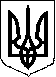 ІНСТИТУТ ПРОБЛЕМ МАТЕРІАЛОЗНАВСТВАім.І.М.ФранцевичаУкраїна,  03142,  м.Київ, вул.Кржижановського, 3		         Телефон: (044)390-87-51, 390-87-57факс:      (044) 390-87-51E-mail:    dir@ipms.kiev.ua.21.01.2019 № 03/13-47__________________________________________________________________________________________________________________________Інститут проблем матеріалознавства ім.І.М.Францевича НАН Україниоголошує конкурс на заміщення вакантних посад:завідувача лабораторії«Прогресивних методів електроспікання»;«Аналітичні методи досліджень і функціональної кераміки»(доктори або кандидати наук);провідного наукового співробітниказа спеціальністю105 - прикладна фізика та наноматеріали (доктор наук)старшого наукового співробітника за спеціальністю132 – матеріалознавство(доктор або кандидат наук);	Перелік необхідних документів, що подаються для участі у конкурсі:	1.письмова заява на ім’я керівника про участь у конкурсі,	2.копія документа, що посвідчує особу,	3.заповнена особова картка(анкета) встановленого зразка,	4.автобіографія,	5.копія трудової книжки (за наявності),6.копії документів про вищу освіту, підвищення кваліфікації, присудження наукового ступеня, присвоєння вченого звання, військового квитка(для військовослужбовців або військозобов’язаних),	7. характеристика наукової діяльності,8. перелік наукових праць, опублікованих у вітчизняних та/або іноземних (міжнародних) рецензованих фахових виданнях,	9.письмова згода на обробку персональних даних.          Строк конкурсу : з 21.01.2019 р. до 21.02.2019 р.          Адреса інституту : Україна,  03142,  м.Київ, вул.Кржижановського, 3,                                             тел.: 390-88-63, E-mail  aspir@ipms.kiev.ua		Директор інституту		академік НАН України					Ю.М.СолонінЄфимович Я.С., тел.: 390-88-63